МКДОУ «Детский сад   №23 «Аленушка»В нашем детском саду вопросу безопасности детей на улицах и дорогах уделяется большое внимание. Профилактика детского дорожно- транспортного травматизма – проблема всего общества. Она должна решаться общими усилиями. Профилактика дорожно-транспортного травматизма осуществляется в трех направлениях: с педагогами, детьми и их родителями. Работа ведется ежедневно и систематически на основе разработанной системы планирования.     Так, 20 ноября 2018 года, в рамках празднования Всемирного Дня ребенка, для наших воспитанников   сотрудниками ОГИБДД отдела МВД России по Кочубеевскому району совместно с МБУ ДО «Дом детского творчества», была организованна и проведена игра по ПДД «Засветись светлячком».  В ходе проведения мероприятия дети разгадывали загадки, участвовали в подвижных тематических играх, посмотрели     обучающий мультфильм   по  ПДД, решали «дорожную» викторину. А еще к детям приходила в гости Зебра - главный знаток Правил дорожного движения. Воспитанники детского сада отвечали на вопросы о Правилах дорожного движения, отгадывали загадки, рассказывали стихотворения. Подобные мероприятия   способствуют сознательному формированию у детей правил поведения в дорожной обстановке, помогают предостеречь от опасных ситуаций на дорогах. А в завершении мероприятия  всем детям подарили светоотражающие элементы и памятки  по тематике Правил дорожного движения.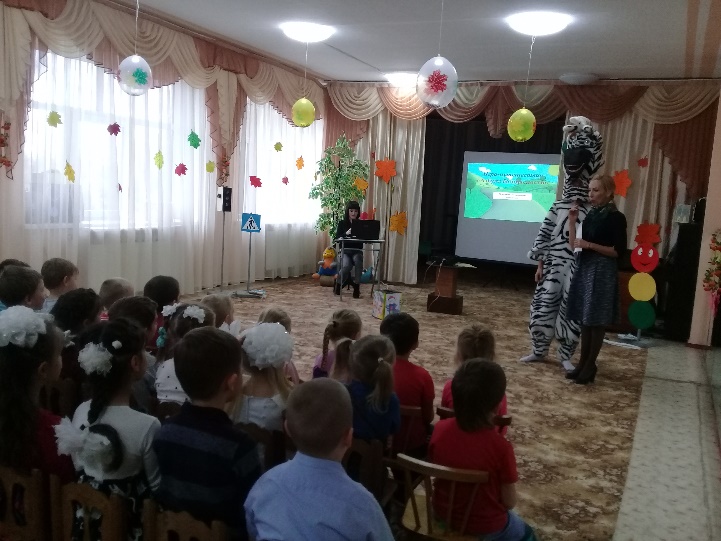 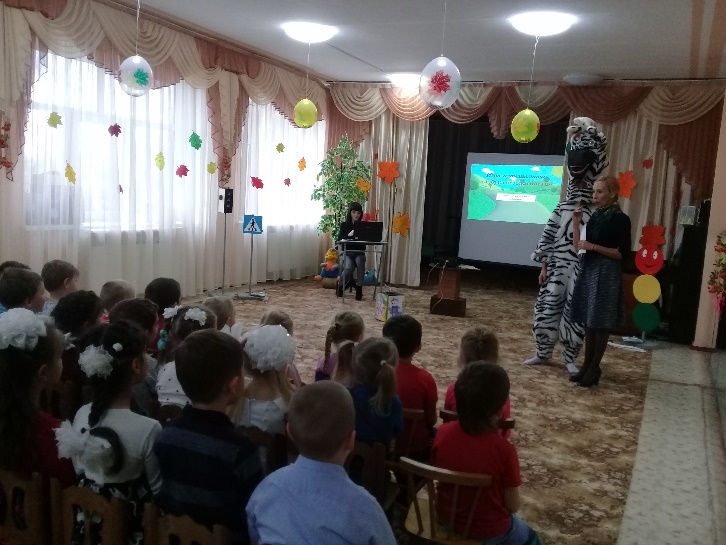 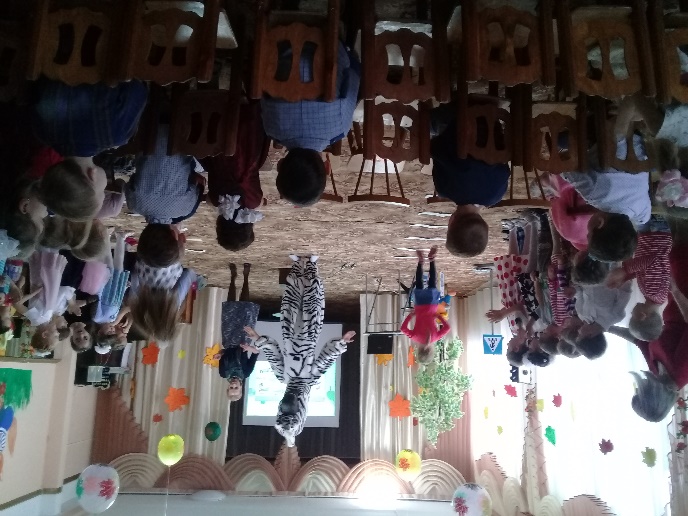 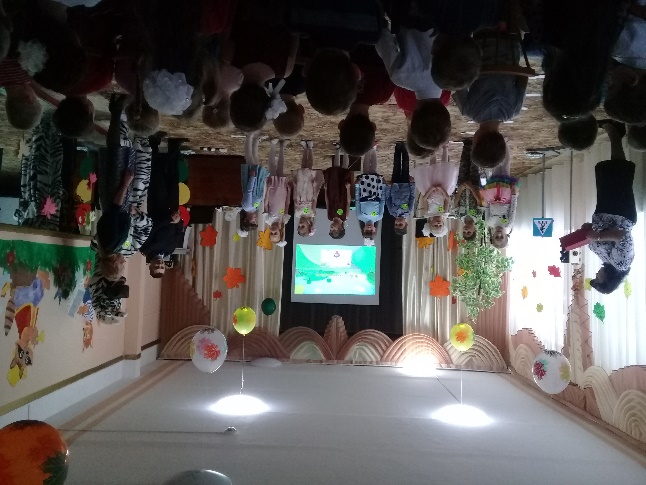 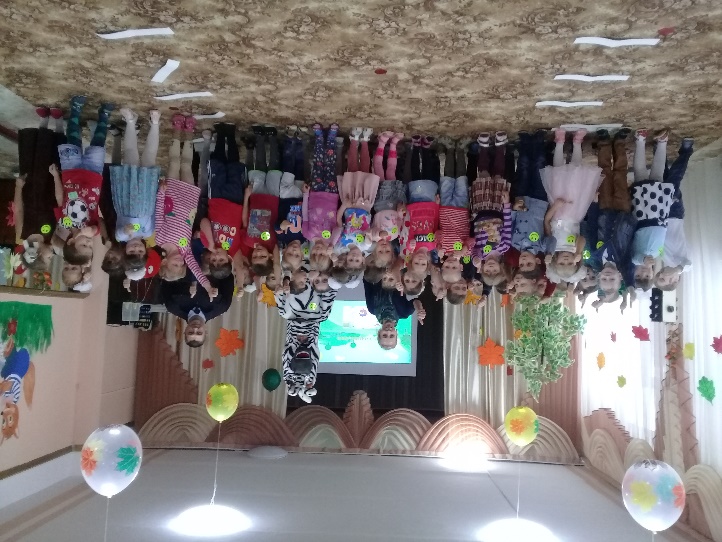 